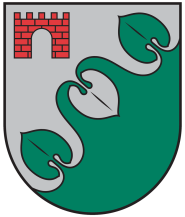 Limbažu novada DOMEReģ. Nr. 90009114631; Rīgas iela 16, Limbaži, Limbažu novads LV-4001; E-pasts pasts@limbazunovads.lv; tālrunis 64023003LĒMUMS2022. gada 24. martā										Nr.235(protokols Nr.3, 4.)Par Attīstības programmas 2022.-2028.gadam 2.redakcijas un Ilgtspējīgas attīstības stratēģijas 2022.-2046.gadam 2.redakcijas nodošanu publiskai apspriešanaiZiņo Ģirts Ieleja, debatēs piedalās E. Keisele, A. Ozols, A. Garklāvs, E. ĶemereAr Limbažu novada domes 2021.gada 22.aprīlī pieņemto lēmumu (protokols Nr.8, 19.§) “Par jaunizveidojamā Limbažu novada Ilgtspējīgas attīstības stratēģijas 2022.-2046. gadam izstrādes uzsākšanu” tika apstiprināts darba uzdevums Limbažu novada Ilgtspējīgas attīstības stratēģijas 2022.- 2046. gadam izstrādei, un ar Limbažu novada domes 2021.gada 22.aprīlī pieņemto lēmumu (protokols Nr.8, 20.§) “Par jaunizveidojamā Limbažu novada Attīstības programmas 2022.-2028.gadam izstrādes uzsākšanu” tika apstiprināts darba uzdevums Limbažu novada Attīstības programmas 2022.-2028.gadam izstrādei. Ar Limbažu novada domes 2021.gada 29.jūlija pieņemto lēmumu (protokols Nr.4, 14§) tika veikti grozījumi Limbažu novada Ilgtspējīgas attīstības stratēģijas 2022.-2046. gadam izstrādes darba uzdevumā, un ar Limbažu novada domes 2021.gada 29.jūlija pieņemto lēmumu (protokols Nr.4, 15§) tika veikti grozījumi Limbažu novada Attīstības programmas 2022.-2028.gadam izstrādes darba uzdevumā.Ar Limbažu novada domes 2021.gada 28.oktobra Lēmumu Nr.357 (protokols Nr.8,3.§) “Par Ilgtspējīgas attīstības stratēģijas 2022.-2046.gadam 1.redakcijas un Attīstības programmas 2022.-2028.gadam 1.redakcijas nodošanu publiskai apspriešanai” no 2021.gada 12.novembra līdz 17.decembrim tika nodota publiskajai apspriešanai  Limbažu novada Ilgtspējīgas attīstības stratēģijas 2022.-2046.gadam 1.redakcija (turpmāk- Stratēģija), Limbažu novada Attīstības programmas 2022.-2028.gadam 1.redakcija (turpmāk –Programma) un Vides pārskata projekts.Ar Limbažu novada domes 2022.gada 24.marta lēmumu Nr.234 (protokols Nr.3, 3.) “Par Attīstības programmas 2022.-2028.gadam projekta un Ilgtspējīgas attīstības stratēģijas 2022.-2046.gadam projekta precizēšanu” pieņemts lēmums precizēt Programmu un Stratēģiju saskaņā ar publiskās apspriešanas rezultātiem.Saskaņā ar Ministru kabineta 2014.gada 14.oktobra noteikumu Nr. 628 “Noteikumi par pašvaldību teritorijas attīstības plānošanas dokumentiem” 68.punktu pēc plānošanas reģiona atzinuma saņemšanas pašvaldība izvērtē tajā izteiktos iebildumus un priekšlikumus, panākot vienošanas par to ņemšanu vai neņemšanu vērā. Ņemot vērā saskaņošanas ar plānošanas reģionu un publiskās apspriešanas rezultātus, pašvaldības dome pieņem lēmumu precizēt ilgtspējīgas attīstības stratēģijas vai attīstības programmas projektu, vai apstiprināt ilgtspējīgas attīstības stratēģiju vai attīstības programmu. Minēto noteikumu 69.punkts noteic, ja pašvaldības dome pieņem lēmumu precizēt ilgtspējīgas attīstības stratēģijas vai attīstības programmas projektu, pēc precizējumu veikšanas ilgtspējīgas attīstības stratēģijas vai attīstības programmas projektā tiek nodrošināta atkārtota publiskā apspriešana, kas ilgst ne mazāk kā trīs nedēļas, un plānošanas reģions tiek informēts par veiktajiem precizējumiem.Pamatojoties uz likuma „Par pašvaldībām” 14.panta otrās daļas 1.punktu, 21.panta 3.punktu, Attīstības plānošanas sistēmas likuma 10.pantu, Teritorijas attīstības plānošanas likuma 4.panta pirmo, otro, ceturto, piekto un sesto daļu, 12.panta pirmo daļu, 21.pantu un 22.pantu, “Covid-19 infekcijas izplatības pārvaldības likuma” 21.panta pirmo daļu, otrās daļas 2.punktu un trešo daļu, Ministru kabineta 2009.gada 25.augusta noteikumiem Nr.970 „Sabiedrības līdzdalības kārtība attīstības plānošanas procesā” 6.2., 9., 10. punktu, Ministru kabineta 2014.gada 14.oktobra noteikumu Nr.628 “Noteikumi par pašvaldību teritorijas attīstības plānošanas dokumentiem” 3., 5., 16.,  68. un 69.punktu, atklāti balsojot: PAR – 12 deputāti (Edžus Arums, Jānis Bakmanis, Māris Beļaunieks, Andris Garklāvs, Lija Jokste, Aigars Legzdiņš, Dāvis Melnalksnis, Arvīds Ozols, Ziedonis Rubezis, Dagnis Straubergs, Regīna Tamane, Didzis Zemmers), PRET – nav, ATTURAS – nav, Limbažu novada dome NOLEMJ:Apstiprināt precizēto „Limbažu novada Attīstības programmu 2022. – 2028.gadam” 2.redakcijā (turpmāk – Programma) un nodot publiskai apspriešanai (Programma pielikumā Nr.1, 2, 3, 4, 5).Apstiprināt precizēto “Limbažu novada Ilgtspējīgas attīstības stratēģiju 2022.-2046.gadam” 2.redakcijā (turpmāk – Stratēģija) un nodot publiskai apspriešanai (Stratēģija pielikumā Nr.6).Noteikt Programmas un Stratēģijas publiskās apspriešanas laiku no šī gada 11.aprīļa līdz 11.maijam, nodrošinot Programmas un Stratēģijas publisku pieejamību:elektroniskā formātā: Limbažu novada pašvaldības tīmekļa vietnē www.limbazunovads.lv un Teritorijas attīstības plānošanas informācijas sistēmā;papīra formātā: Limbažu klientu apkalpošanas centrā, Salacgrīvas vienotajā valsts un pašvaldības klientu apkalpošanas centrā, Alojas vienotajā valsts un pašvaldības klientu apkalpošanas centrā darba laikā. Tikai pēc iepriekšēja pieprasījuma - Limbažu novada pašvaldības Limbažu apvienības pārvaldes, Salacgrīvas apvienības pārvaldes, Alojas apvienības pārvaldes pakalpojumu sniegšanas centros darba laikā.Organizēt Programmas un Stratēģijas sabiedrisko apspriedi tiešsaistē: 2.maijā plkst.17:00.Lēmumu par Programmas un Stratēģijas nodošanu publiskai apspriešanai publicēt Limbažu novada pašvaldības tīmekļa vietnē www.limbazunovads.lv, informatīvajā izdevumā “Limbažu novada ziņas”, Teritorijas attīstības plānošanas informācijas sistēmā un vietējā laikrakstā „Auseklis”.Informēt Vidzemes plānošanas reģionu atzinuma sniegšanai par Programmu un Stratēģiju.Atbildīgo par lēmuma izpildi noteikt Limbažu novada pašvaldības Limbažu novada administrācijas Attīstības un projektu nodaļas vadītāju.Kontroli par lēmuma izpildi uzdot veikt Limbažu novada pašvaldības izpilddirektoram.Limbažu novada pašvaldībasDomes priekšsēdētājs									D. StraubergsŠIS DOKUMENTS IR PARAKSTĪTS AR DROŠU ELEKTRONISKO PARAKSTU UN SATUR LAIKA ZĪMOGU